Klasa 7b, geografia, 01.04.2020r. Dorota ZacharekTemat:  Zmiany liczby ludności Polski i Europy.Tematyka zajęć: Wyjaśnij terminy: demografia………………………………………………………………………….. przyrost naturalny…………………………………………………………………….współczynnik przyrostu naturalnego…………………………………………………wyż demograficzny…………………………………………………………………… niż demograficzny……………………………………………………………………………..Aby wyjaśnić pojęcia skorzystaj z podręcznika lub encyklopedii internetowej. Przepisz pojęcia do zeszytu.Następnie skopiuj poniższy link, przeczytaj punkt 2- Przyrost naturalny w Polsce; a następnie wykonaj poniższe zadania :https://epodreczniki.pl/a/zmiany-liczby-ludnosci-polski/D1A0dRW01Możesz też zapoznać się z tym zagadnieniem czytając temat z podręcznika.Zadanie 1. Zaznacz zdanie zawierające prawdziwe informacje. .A. W 2016 roku Polskę zamieszkiwało 38,4 mln osób.B. Według prognoz w 2050 roku Europa będzie jedynym kontynentem, na którym liczba ludności znacznie wzrośnie.C. Przyrost naturalny to różnica między liczbą urodzeń a liczbą zgonów.Zadanie 2. Na podstawie wykresu przedstawiającego ruch naturalny ludności w Polsce w latach 1946–2016 wykonaj polecenia. .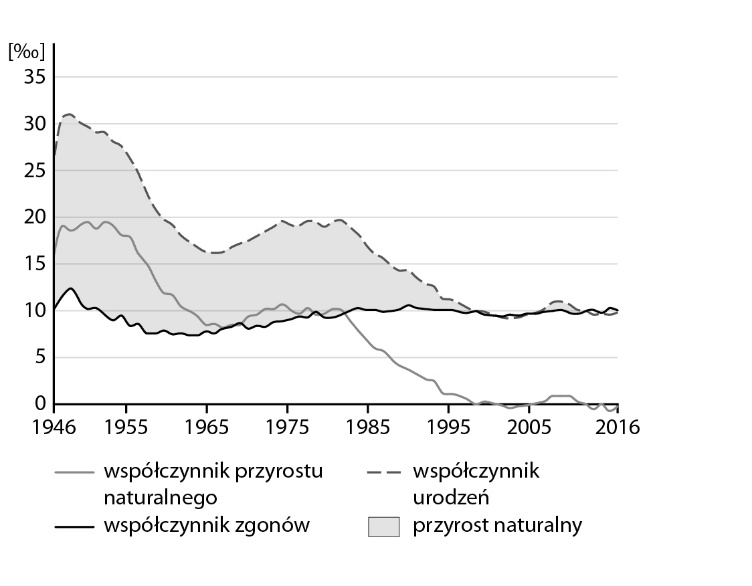 a) Uzupełnij tabelę odpowiednimi wartościami współczynników.‒5, 24, 9, 15, 10, ‒1b) Napisz, który czynnik w największym stopniu wpłynął na wartość przyrostu naturalnego w 1965 roku. Wykonane zadanie 1 i 2 prześlij mi na maila dorotazacharek.sukces@wp.pl do dnia 10.04.2020r.Zadanie będzie ocenione.W razie pytań proszę o kontakt na messengerze lub przez maila.PozdrawiamRokWspółczynnik urodzeń [‰]Współczynnik zgonów [‰]Przyrost naturalny [‰]2015 